ТЕХНОЛОГИЧЕСКАЯ КАРТАКонструирования урока в современной информационной образовательной средеСписок использованной литературы1. «Информатика» для 5 класса (ФГОС). Босова Л. Л., Босова А. Ю. 2012 г.2. Рабочая тетрадь для 5 класса (ФГОС). БОСОВА Л. Л., Босова А. Ю. 2012г.3. Методическое пособие по информатике для 5 класса ФГОС. Л. Л. Босова, А. Ю. Босоваhttp://metodist.lbz.ru/authors/informatika/3/files/mp-5kl-fgos.pdf4. Методическая разработка урока. Подстречная Е. А. Учитель математики и информатики МКОУ «Голухинская средняя общеобразовательная школа», Алтайский край, Заринский район http://metodist.lbz.ru/konkursy/files/konkmr/5-2013.pdfОБЩАЯ ЧАСТЬОБЩАЯ ЧАСТЬОБЩАЯ ЧАСТЬОБЩАЯ ЧАСТЬОБЩАЯ ЧАСТЬОБЩАЯ ЧАСТЬПредметИнформатикаИнформатикаИнформатикаКласс 5Тема урокаХранение информацииХранение информацииХранение информацииХранение информацииХранение информацииПланируемые образовательные результаты Планируемые образовательные результаты Планируемые образовательные результаты Планируемые образовательные результаты Планируемые образовательные результаты Планируемые образовательные результаты ПредметныеПредметныеМетапредметныеЛичностныеЛичностныеЛичностныеобщие представления о хранении информации как информационном процессе; представления о многообразии носителей информации;общие представления о хранении информации как информационном процессе; представления о многообразии носителей информации;понимание единой сущности процесса хранения информации человеком и технической системой; основы ИКТ- компетентности; умения работы с файлами; умения упорядочивания информации в личном информационном пространстве;понимание значения хранения информации для жизни человека и человечества; интерес к изучению информатики.понимание значения хранения информации для жизни человека и человечества; интерес к изучению информатики.понимание значения хранения информации для жизни человека и человечества; интерес к изучению информатики.Решаемые учебные проблемыРешаемые учебные проблемы1)раскрыть суть информационного процесса хранения информации; 2) углубить и систематизировать представления о носителях информации; 3) рассмотреть понятия файла и папки; 4) восстановить умения создания и сохранения файлов в личной папке.1)раскрыть суть информационного процесса хранения информации; 2) углубить и систематизировать представления о носителях информации; 3) рассмотреть понятия файла и папки; 4) восстановить умения создания и сохранения файлов в личной папке.1)раскрыть суть информационного процесса хранения информации; 2) углубить и систематизировать представления о носителях информации; 3) рассмотреть понятия файла и папки; 4) восстановить умения создания и сохранения файлов в личной папке.1)раскрыть суть информационного процесса хранения информации; 2) углубить и систематизировать представления о носителях информации; 3) рассмотреть понятия файла и папки; 4) восстановить умения создания и сохранения файлов в личной папке.Основные понятия, изучаемые на урокеОсновные понятия, изучаемые на урокеинформация; действия с информацией; хранение информации; память: - память человечества; - память человека; - оперативная (внутренняя) память; - долговременная (внешняя) память; носитель информации; файл; папка.информация; действия с информацией; хранение информации; память: - память человечества; - память человека; - оперативная (внутренняя) память; - долговременная (внешняя) память; носитель информации; файл; папка.информация; действия с информацией; хранение информации; память: - память человечества; - память человека; - оперативная (внутренняя) память; - долговременная (внешняя) память; носитель информации; файл; папка.информация; действия с информацией; хранение информации; память: - память человечества; - память человека; - оперативная (внутренняя) память; - долговременная (внешняя) память; носитель информации; файл; папка.Вид используемых на уроке средств и ИКТВид используемых на уроке средств и ИКТпрезентация, ЦОР, ресурсы Интернетпрезентация, ЦОР, ресурсы Интернетпрезентация, ЦОР, ресурсы Интернетпрезентация, ЦОР, ресурсы ИнтернетМетодическое назначение средств ИКТМетодическое назначение средств ИКТнаглядное представление учебного материала, визуализацию изучаемых  вопросовнаглядное представление учебного материала, визуализацию изучаемых  вопросовнаглядное представление учебного материала, визуализацию изучаемых  вопросовнаглядное представление учебного материала, визуализацию изучаемых  вопросовАппаратное и программное обеспечениеАппаратное и программное обеспечениеперсональный компьютер (ПК) учителя, мультимедийный проектор, интерактивная доска;ПК учащихся;персональный компьютер (ПК) учителя, мультимедийный проектор, интерактивная доска;ПК учащихся;персональный компьютер (ПК) учителя, мультимедийный проектор, интерактивная доска;ПК учащихся;персональный компьютер (ПК) учителя, мультимедийный проектор, интерактивная доска;ПК учащихся;Образовательные Интернет-ресурсыОбразовательные Интернет-ресурсы- флеш-анимация «Хранение информации. Память» http://school-collection.edu.ru/catalog/rubr/9916334c-3915-4f52-965d-f33da2f8638e/82906http://tolkslovar.ru/r4409.htmlhttp://konkurskit.org/task.htmlhttp://www.infoznaika.ru/tasks.aspxhttp://mytest.klyaksa.net/- флеш-анимация «Хранение информации. Память» http://school-collection.edu.ru/catalog/rubr/9916334c-3915-4f52-965d-f33da2f8638e/82906http://tolkslovar.ru/r4409.htmlhttp://konkurskit.org/task.htmlhttp://www.infoznaika.ru/tasks.aspxhttp://mytest.klyaksa.net/- флеш-анимация «Хранение информации. Память» http://school-collection.edu.ru/catalog/rubr/9916334c-3915-4f52-965d-f33da2f8638e/82906http://tolkslovar.ru/r4409.htmlhttp://konkurskit.org/task.htmlhttp://www.infoznaika.ru/tasks.aspxhttp://mytest.klyaksa.net/- флеш-анимация «Хранение информации. Память» http://school-collection.edu.ru/catalog/rubr/9916334c-3915-4f52-965d-f33da2f8638e/82906http://tolkslovar.ru/r4409.htmlhttp://konkurskit.org/task.htmlhttp://www.infoznaika.ru/tasks.aspxhttp://mytest.klyaksa.net/ОРГАНИЗАЦИОННАЯ СТРУКТУРА УРОКАОРГАНИЗАЦИОННАЯ СТРУКТУРА УРОКАОРГАНИЗАЦИОННАЯ СТРУКТУРА УРОКАОРГАНИЗАЦИОННАЯ СТРУКТУРА УРОКАОРГАНИЗАЦИОННАЯ СТРУКТУРА УРОКАОРГАНИЗАЦИОННАЯ СТРУКТУРА УРОКАЭТАП 1. Вхождение в тему урока и создание условий для осознанного восприятия нового материалаЭТАП 1. Вхождение в тему урока и создание условий для осознанного восприятия нового материалаЭТАП 1. Вхождение в тему урока и создание условий для осознанного восприятия нового материалаЭТАП 1. Вхождение в тему урока и создание условий для осознанного восприятия нового материалаЭТАП 1. Вхождение в тему урока и создание условий для осознанного восприятия нового материалаЭТАП 1. Вхождение в тему урока и создание условий для осознанного восприятия нового материалаФормирование конкретного образовательного результата/группы результатовФормирование конкретного образовательного результата/группы результатов1) Воспроизвести в памяти школьников предшествующий познавательный опыт, необходимый для усвоения нового знания; 2) Мотивация учащихся к освоению нового материала3) Определение темы и цели урока1) Воспроизвести в памяти школьников предшествующий познавательный опыт, необходимый для усвоения нового знания; 2) Мотивация учащихся к освоению нового материала3) Определение темы и цели урока1) Воспроизвести в памяти школьников предшествующий познавательный опыт, необходимый для усвоения нового знания; 2) Мотивация учащихся к освоению нового материала3) Определение темы и цели урока1) Воспроизвести в памяти школьников предшествующий познавательный опыт, необходимый для усвоения нового знания; 2) Мотивация учащихся к освоению нового материала3) Определение темы и цели урокаДлительность этапаДлительность этапа7 минут7 минут7 минут7 минутОсновной вид учебной деятельности, направленный на формирование данного образовательного результатаОсновной вид учебной деятельности, направленный на формирование данного образовательного результата1) Посмотрите на доску и продолжите предложение…2) Разгадывание ребуса с ключевым словом темы.1) Посмотрите на доску и продолжите предложение…2) Разгадывание ребуса с ключевым словом темы.1) Посмотрите на доску и продолжите предложение…2) Разгадывание ребуса с ключевым словом темы.1) Посмотрите на доску и продолжите предложение…2) Разгадывание ребуса с ключевым словом темы.Методы обученияМетоды обученияНаглядные, словесные, поощренияНаглядные, словесные, поощренияНаглядные, словесные, поощренияНаглядные, словесные, поощренияСредства ИКТ для реализации данного вида учебной деятельностиСредства ИКТ для реализации данного вида учебной деятельностиКомпьютер, проектор, интерактивная доска, презентация к урокуКомпьютер, проектор, интерактивная доска, презентация к урокуКомпьютер, проектор, интерактивная доска, презентация к урокуКомпьютер, проектор, интерактивная доска, презентация к урокуФорма организации деятельности учащихсяФорма организации деятельности учащихся Фронтальная  Фронтальная  Фронтальная  Фронтальная Функции/роль учителя на данном этапеФункции/роль учителя на данном этапе1. Создать условия для включения учащихся в мыслительную деятельность. 2. Мотивация к изучению новой темы. 1. Создать условия для включения учащихся в мыслительную деятельность. 2. Мотивация к изучению новой темы. 1. Создать условия для включения учащихся в мыслительную деятельность. 2. Мотивация к изучению новой темы. 1. Создать условия для включения учащихся в мыслительную деятельность. 2. Мотивация к изучению новой темы. Основные виды деятельности учителяОсновные виды деятельности учителя1. Ответьте на вопросы: (на презентации)2. Как вы знаете, ребус - загадка, в которой разгадываемые слова или выражения даны в виде рисунков в сочетании с буквами и некоторыми другими знаками. На слайде изображен ребус, в котором зашифрована тема нашего урока. Отгадайте ребус. 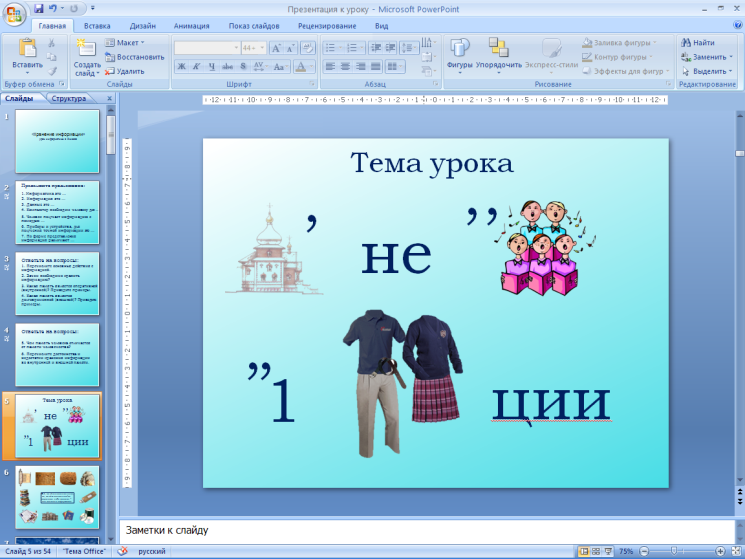 3. Логически связывает результат деятельности учащихся с темой урока: «Для чего используется память компьютера и человека? Для хранения информации». 4. Формулирует тему и цели урока «Хранение информации».1. Ответьте на вопросы: (на презентации)2. Как вы знаете, ребус - загадка, в которой разгадываемые слова или выражения даны в виде рисунков в сочетании с буквами и некоторыми другими знаками. На слайде изображен ребус, в котором зашифрована тема нашего урока. Отгадайте ребус. 3. Логически связывает результат деятельности учащихся с темой урока: «Для чего используется память компьютера и человека? Для хранения информации». 4. Формулирует тему и цели урока «Хранение информации».1. Ответьте на вопросы: (на презентации)2. Как вы знаете, ребус - загадка, в которой разгадываемые слова или выражения даны в виде рисунков в сочетании с буквами и некоторыми другими знаками. На слайде изображен ребус, в котором зашифрована тема нашего урока. Отгадайте ребус. 3. Логически связывает результат деятельности учащихся с темой урока: «Для чего используется память компьютера и человека? Для хранения информации». 4. Формулирует тему и цели урока «Хранение информации».1. Ответьте на вопросы: (на презентации)2. Как вы знаете, ребус - загадка, в которой разгадываемые слова или выражения даны в виде рисунков в сочетании с буквами и некоторыми другими знаками. На слайде изображен ребус, в котором зашифрована тема нашего урока. Отгадайте ребус. 3. Логически связывает результат деятельности учащихся с темой урока: «Для чего используется память компьютера и человека? Для хранения информации». 4. Формулирует тему и цели урока «Хранение информации».ЭТАП 2. Организация и самоорганизация учащихся в ходе дальнейшего усвоения материала. Организация обратной связиЭТАП 2. Организация и самоорганизация учащихся в ходе дальнейшего усвоения материала. Организация обратной связиЭТАП 2. Организация и самоорганизация учащихся в ходе дальнейшего усвоения материала. Организация обратной связиЭТАП 2. Организация и самоорганизация учащихся в ходе дальнейшего усвоения материала. Организация обратной связиЭТАП 2. Организация и самоорганизация учащихся в ходе дальнейшего усвоения материала. Организация обратной связиЭТАП 2. Организация и самоорганизация учащихся в ходе дальнейшего усвоения материала. Организация обратной связиФормирование конкретного образовательного результата/группы результатовФормирование конкретного образовательного результата/группы результатов1). Понимание отличия понятий «память отдельного человека» и «память человечества».2). Умение объяснить, в чем разница в назначении внутренней и долговременной памяти.3). Знание значения понятий носитель информации, файл, папка.1). Понимание отличия понятий «память отдельного человека» и «память человечества».2). Умение объяснить, в чем разница в назначении внутренней и долговременной памяти.3). Знание значения понятий носитель информации, файл, папка.1). Понимание отличия понятий «память отдельного человека» и «память человечества».2). Умение объяснить, в чем разница в назначении внутренней и долговременной памяти.3). Знание значения понятий носитель информации, файл, папка.1). Понимание отличия понятий «память отдельного человека» и «память человечества».2). Умение объяснить, в чем разница в назначении внутренней и долговременной памяти.3). Знание значения понятий носитель информации, файл, папка.Длительность этапаДлительность этапа15 минут15 минут15 минут15 минутОсновной вид учебной деятельности, направленный на формирование данного образовательного результатаОсновной вид учебной деятельности, направленный на формирование данного образовательного результата1. Просмотр презентации «Хранение информации»;  поиск ответа на вопросы:- «Всё, на чём оставлены следы, то, на чём человек что-то нарисовал, либо написал, - это …»- «Можно ли назвать знания, представленные в книгах, запечатленные в живописных полотнах, скульптурах, архитектурных произведениях - памятью человечества?», - «Чем отличается память отдельного человека от памяти человечества?», -  «Какие виды информации хранятся в памяти компьютера?», 2. Просмотр флеш-анимации «Хранение информации. Память»; поиск ответов на вопросы:-  «Можно ли провести аналогию (сравнить) между памятью компьютера и человека?»,- «Почему информацию, которую мы помним наизусть, можно назвать оперативной?», - «В чем недостатки и достоинства хранения информации в оперативной и долговременной памяти?», - «Для чего используется носитель информации?», - «Назовите носители информации, которые использовались с давних времён до настоящего времени?».3. Знакомство с понятиями «Файл» и «Папка»; поиск ответа на вопросы:- «Что такое файл?», - «Для чего создаются папки?», -«Как создать текстовый файл в программе Блокнот?».1. Просмотр презентации «Хранение информации»;  поиск ответа на вопросы:- «Всё, на чём оставлены следы, то, на чём человек что-то нарисовал, либо написал, - это …»- «Можно ли назвать знания, представленные в книгах, запечатленные в живописных полотнах, скульптурах, архитектурных произведениях - памятью человечества?», - «Чем отличается память отдельного человека от памяти человечества?», -  «Какие виды информации хранятся в памяти компьютера?», 2. Просмотр флеш-анимации «Хранение информации. Память»; поиск ответов на вопросы:-  «Можно ли провести аналогию (сравнить) между памятью компьютера и человека?»,- «Почему информацию, которую мы помним наизусть, можно назвать оперативной?», - «В чем недостатки и достоинства хранения информации в оперативной и долговременной памяти?», - «Для чего используется носитель информации?», - «Назовите носители информации, которые использовались с давних времён до настоящего времени?».3. Знакомство с понятиями «Файл» и «Папка»; поиск ответа на вопросы:- «Что такое файл?», - «Для чего создаются папки?», -«Как создать текстовый файл в программе Блокнот?».1. Просмотр презентации «Хранение информации»;  поиск ответа на вопросы:- «Всё, на чём оставлены следы, то, на чём человек что-то нарисовал, либо написал, - это …»- «Можно ли назвать знания, представленные в книгах, запечатленные в живописных полотнах, скульптурах, архитектурных произведениях - памятью человечества?», - «Чем отличается память отдельного человека от памяти человечества?», -  «Какие виды информации хранятся в памяти компьютера?», 2. Просмотр флеш-анимации «Хранение информации. Память»; поиск ответов на вопросы:-  «Можно ли провести аналогию (сравнить) между памятью компьютера и человека?»,- «Почему информацию, которую мы помним наизусть, можно назвать оперативной?», - «В чем недостатки и достоинства хранения информации в оперативной и долговременной памяти?», - «Для чего используется носитель информации?», - «Назовите носители информации, которые использовались с давних времён до настоящего времени?».3. Знакомство с понятиями «Файл» и «Папка»; поиск ответа на вопросы:- «Что такое файл?», - «Для чего создаются папки?», -«Как создать текстовый файл в программе Блокнот?».1. Просмотр презентации «Хранение информации»;  поиск ответа на вопросы:- «Всё, на чём оставлены следы, то, на чём человек что-то нарисовал, либо написал, - это …»- «Можно ли назвать знания, представленные в книгах, запечатленные в живописных полотнах, скульптурах, архитектурных произведениях - памятью человечества?», - «Чем отличается память отдельного человека от памяти человечества?», -  «Какие виды информации хранятся в памяти компьютера?», 2. Просмотр флеш-анимации «Хранение информации. Память»; поиск ответов на вопросы:-  «Можно ли провести аналогию (сравнить) между памятью компьютера и человека?»,- «Почему информацию, которую мы помним наизусть, можно назвать оперативной?», - «В чем недостатки и достоинства хранения информации в оперативной и долговременной памяти?», - «Для чего используется носитель информации?», - «Назовите носители информации, которые использовались с давних времён до настоящего времени?».3. Знакомство с понятиями «Файл» и «Папка»; поиск ответа на вопросы:- «Что такое файл?», - «Для чего создаются папки?», -«Как создать текстовый файл в программе Блокнот?».Методы обученияМетоды обученияНаглядные, словесные, частично поисковые, применение знаний, поощренияНаглядные, словесные, частично поисковые, применение знаний, поощренияНаглядные, словесные, частично поисковые, применение знаний, поощренияНаглядные, словесные, частично поисковые, применение знаний, поощренияСредства ИКТ для реализации данного вида учебной деятельностиСредства ИКТ для реализации данного вида учебной деятельностиКомпьютер, проектор, интерактивная доскаПрезентация «Хранение информации»Флеш-анимация «Хранение информации. Память»Презентация к уроку.Компьютер, проектор, интерактивная доскаПрезентация «Хранение информации»Флеш-анимация «Хранение информации. Память»Презентация к уроку.Компьютер, проектор, интерактивная доскаПрезентация «Хранение информации»Флеш-анимация «Хранение информации. Память»Презентация к уроку.Компьютер, проектор, интерактивная доскаПрезентация «Хранение информации»Флеш-анимация «Хранение информации. Память»Презентация к уроку.Форма организации деятельности учащихсяФорма организации деятельности учащихсяФронтальнаяФронтальнаяФронтальнаяФронтальнаяФункции/роль учителя на данном этапеФункции/роль учителя на данном этапеФормирование знаний обучающихся по теме, поощрение активности школьниковФормирование знаний обучающихся по теме, поощрение активности школьниковФормирование знаний обучающихся по теме, поощрение активности школьниковФормирование знаний обучающихся по теме, поощрение активности школьниковОсновные виды деятельности учителяОсновные виды деятельности учителяЗадаёт вопросы, слушает ответы, организует обсуждение демонстрационного материала, комментирует ответы, объясняет новый материал, поощряет работу учащихся.Задаёт вопросы, слушает ответы, организует обсуждение демонстрационного материала, комментирует ответы, объясняет новый материал, поощряет работу учащихся.Задаёт вопросы, слушает ответы, организует обсуждение демонстрационного материала, комментирует ответы, объясняет новый материал, поощряет работу учащихся.Задаёт вопросы, слушает ответы, организует обсуждение демонстрационного материала, комментирует ответы, объясняет новый материал, поощряет работу учащихся.ЭТАП 3. ПрактикумЭТАП 3. ПрактикумЭТАП 3. ПрактикумЭТАП 3. ПрактикумЭТАП 3. ПрактикумЭТАП 3. ПрактикумЭТАП 3. ПрактикумФормирование конкретного образовательного результата/группы результатовФормирование конкретного образовательного результата/группы результатовУмение создавать и сохранять файлыУмение создавать и сохранять файлыУмение создавать и сохранять файлыУмение создавать и сохранять файлыДлительность этапаДлительность этапа10 минут10 минут10 минут10 минутОсновной вид учебной деятельности, направленный на формирование данного образовательного результатаОсновной вид учебной деятельности, направленный на формирование данного образовательного результатаПрактическая работа за компьютеромПрактическая работа за компьютеромПрактическая работа за компьютеромПрактическая работа за компьютеромМетоды обученияМетоды обученияПрактические, поощренияПрактические, поощренияПрактические, поощренияПрактические, поощренияСредства ИКТ для реализации данного вида учебной деятельностиСредства ИКТ для реализации данного вида учебной деятельностиКомпьютеры, текстовый редактор «Блокнот», сохранение на диске D:\5a\Компьютеры, текстовый редактор «Блокнот», сохранение на диске D:\5a\Компьютеры, текстовый редактор «Блокнот», сохранение на диске D:\5a\Компьютеры, текстовый редактор «Блокнот», сохранение на диске D:\5a\Форма организации деятельности учащихсяФорма организации деятельности учащихсяИндивидуальнаяИндивидуальнаяИндивидуальнаяИндивидуальнаяФункции/роль учителя на данном этапеФункции/роль учителя на данном этапеКонтролирует выполнение практической работы каждым учащимся, поощряет самостоятельное выполнение работыКонтролирует выполнение практической работы каждым учащимся, поощряет самостоятельное выполнение работыКонтролирует выполнение практической работы каждым учащимся, поощряет самостоятельное выполнение работыКонтролирует выполнение практической работы каждым учащимся, поощряет самостоятельное выполнение работыОсновные виды деятельности учителяОсновные виды деятельности учителяНаблюдает, оказывает помощь, проверяет результаты работы по сети, поощряет за правильно выполненную работуНаблюдает, оказывает помощь, проверяет результаты работы по сети, поощряет за правильно выполненную работуНаблюдает, оказывает помощь, проверяет результаты работы по сети, поощряет за правильно выполненную работуНаблюдает, оказывает помощь, проверяет результаты работы по сети, поощряет за правильно выполненную работуЭТАП 4. Проверка полученных результатов. КоррекцияЭТАП 4. Проверка полученных результатов. КоррекцияЭТАП 4. Проверка полученных результатов. КоррекцияЭТАП 4. Проверка полученных результатов. КоррекцияЭТАП 4. Проверка полученных результатов. КоррекцияЭТАП 4. Проверка полученных результатов. КоррекцияДлительность этапаДлительность этапа9 минут9 минут9 минут9 минутВиды учебной деятельности для проверки полученных  образовательных результатовВиды учебной деятельности для проверки полученных  образовательных результатовВыполнение упражнения №59, 63 из рабочей тетради.№59. Самостоятельно заполнить 1 и 3 колонки таблицы.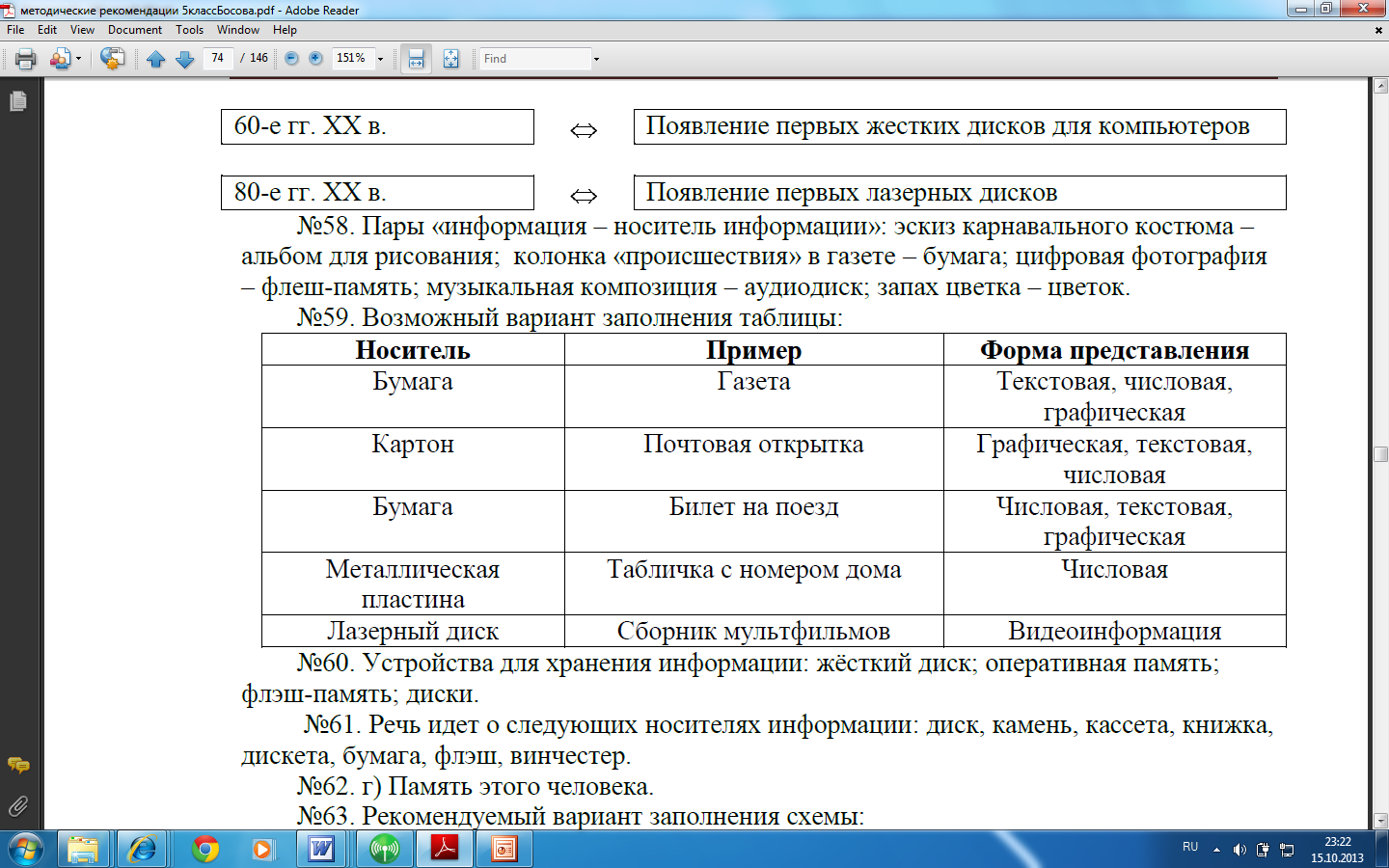 №63. Заполнить схему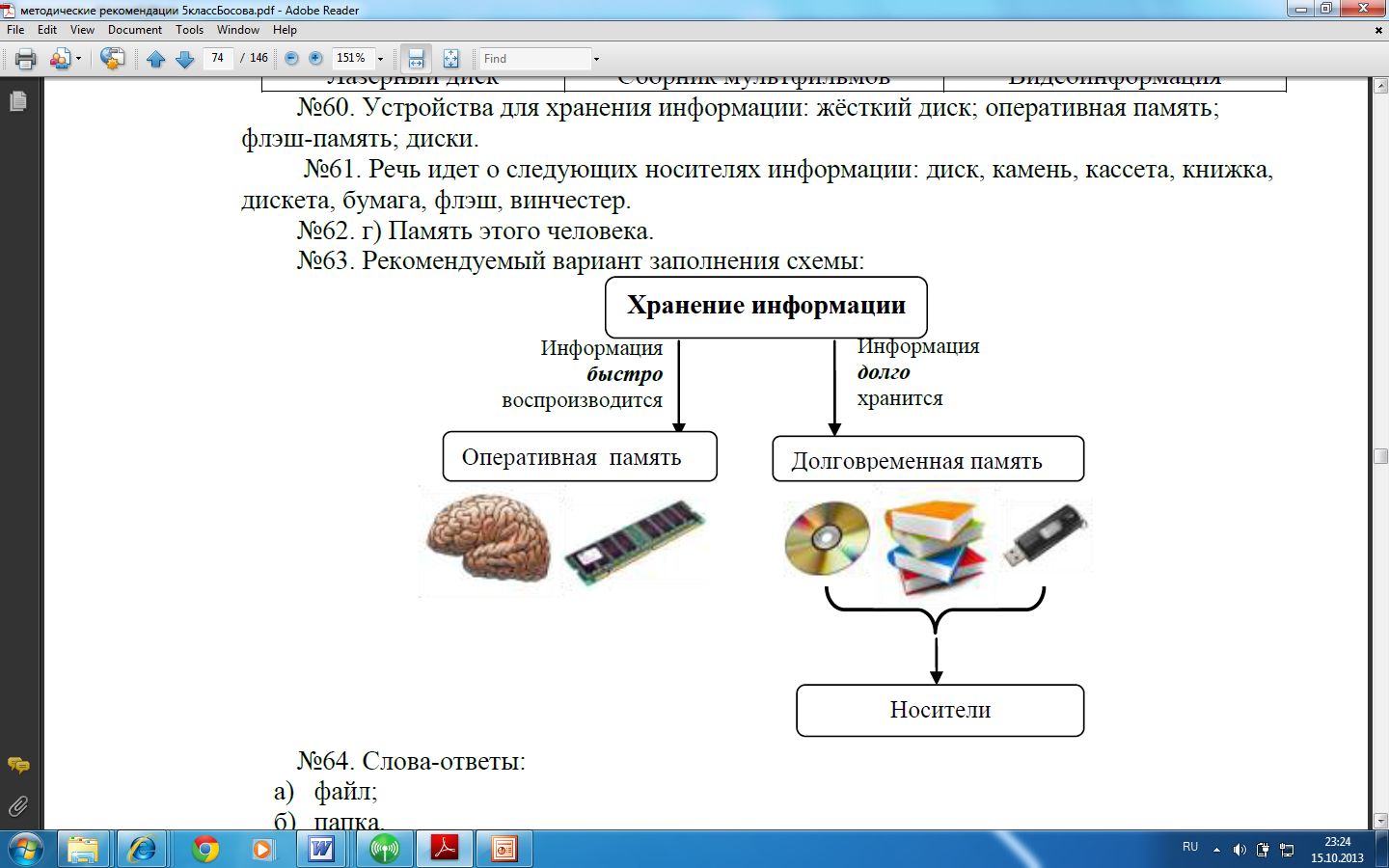 Выполнение упражнения №59, 63 из рабочей тетради.№59. Самостоятельно заполнить 1 и 3 колонки таблицы.№63. Заполнить схемуВыполнение упражнения №59, 63 из рабочей тетради.№59. Самостоятельно заполнить 1 и 3 колонки таблицы.№63. Заполнить схемуВыполнение упражнения №59, 63 из рабочей тетради.№59. Самостоятельно заполнить 1 и 3 колонки таблицы.№63. Заполнить схемуСредства ИКТ для реализации данного вида учебной деятельностиСредства ИКТ для реализации данного вида учебной деятельностиКомпьютер, проектор, презентация к уроку Компьютер, проектор, презентация к уроку Компьютер, проектор, презентация к уроку Компьютер, проектор, презентация к уроку Методы контроляМетоды контроляВзаимопроверкаВзаимопроверкаВзаимопроверкаВзаимопроверкаСпособы коррекцииСпособы коррекцииСравнение с образцомСравнение с образцомСравнение с образцомСравнение с образцомФорма организации деятельности учащихсяФорма организации деятельности учащихсяИндивидуальная, фронтальнаяИндивидуальная, фронтальнаяИндивидуальная, фронтальнаяИндивидуальная, фронтальнаяФункции/роль учителя на данном этапеФункции/роль учителя на данном этапеЗакрепить изученный материал, ликвидация пробеловЗакрепить изученный материал, ликвидация пробеловЗакрепить изученный материал, ликвидация пробеловЗакрепить изученный материал, ликвидация пробеловОсновные виды деятельности учителяОсновные виды деятельности учителяОрганизует обсуждение правильного выполнения упражнений, отвечает на вопросы в процессе работы над заданиями и обсуждением результатов выполнения, поощряет за правильное выполнение упражненийОрганизует обсуждение правильного выполнения упражнений, отвечает на вопросы в процессе работы над заданиями и обсуждением результатов выполнения, поощряет за правильное выполнение упражненийОрганизует обсуждение правильного выполнения упражнений, отвечает на вопросы в процессе работы над заданиями и обсуждением результатов выполнения, поощряет за правильное выполнение упражненийОрганизует обсуждение правильного выполнения упражнений, отвечает на вопросы в процессе работы над заданиями и обсуждением результатов выполнения, поощряет за правильное выполнение упражненийЭТАП 5. Подведение итогов, домашнее заданиеЭТАП 5. Подведение итогов, домашнее заданиеЭТАП 5. Подведение итогов, домашнее заданиеЭТАП 5. Подведение итогов, домашнее заданиеЭТАП 5. Подведение итогов, домашнее заданиеЭТАП 5. Подведение итогов, домашнее заданиеРефлексия по достигнутым либо недостигнутым образовательным результатамРефлексия по достигнутым либо недостигнутым образовательным результатамОценка урока обучающимися, подведение итогов урока учителем Сегодня я узнал …
Было интересно…
Теперь я могу…
Я научился…
Меня удивило…
Мне захотелось…Выставление отметки за урок.Сообщение домашнего задания (§5, вопросы и задания, рабочая тетрадь №56,61).Оценка урока обучающимися, подведение итогов урока учителем Сегодня я узнал …
Было интересно…
Теперь я могу…
Я научился…
Меня удивило…
Мне захотелось…Выставление отметки за урок.Сообщение домашнего задания (§5, вопросы и задания, рабочая тетрадь №56,61).Оценка урока обучающимися, подведение итогов урока учителем Сегодня я узнал …
Было интересно…
Теперь я могу…
Я научился…
Меня удивило…
Мне захотелось…Выставление отметки за урок.Сообщение домашнего задания (§5, вопросы и задания, рабочая тетрадь №56,61).Оценка урока обучающимися, подведение итогов урока учителем Сегодня я узнал …
Было интересно…
Теперь я могу…
Я научился…
Меня удивило…
Мне захотелось…Выставление отметки за урок.Сообщение домашнего задания (§5, вопросы и задания, рабочая тетрадь №56,61).